Attendees:                    Andrea Bell                      Fred Cundict                           Melissa Kobelsky                  Angela Rankin                 Gord Platt                                Michelle Zwicker                  Betty Soanes                    Heidi O’Grady                        Sandra Dunbar                                          Jennifer Parsonage                  Sara Gallinger           Caroline Doroshuk          Jennifer Cowen                       Sharon Wilson    Clare Hildebrandt            Jeremy Kerr                             Sini George Dalerie Felstad                 Jonathan Suzanski                   Stephanie Amoah                                       Debbie Hobbs                  Leanne Wyman                        Tiffany Herrick                                                                                                                                                                Sini George                      Lorinda Stuber                         Yvette Gable                                                          Devonne Brandys             Lisa Acorn                  Eva Hart                           Maureen Buchanan-Chell    NOTESPRESENTERMINUTESEducation: 13:30-14:30Education: 13:30-14:30Education: 13:30-14:30Moving Forward: Learnings from COVID-19 Outbreaks in Calgary Zone.Presenting: Heidi O’GradyBusiness called to order 14:30Business called to order 14:30Business called to order 14:30Chair: Maureen Meeting recordedMeeting recordedMeeting recorded1.0Welcome & IntroductionsWelcome & IntroductionsFirst MeetingMelissa Kobelsky introduced Jennifer Cowen- new to IPAC- NA first meeting – Welcome Jennifer! 2.0Approval of the AgendaApproval of the AgendaChair/AllMotion to Approve: Yvette Gable Second: Betty Soanes Motion approved by consensus.3.0 Approval of the MinutesApproval of the MinutesChair/AllMotion to Accept: Gord Platt Second: Fred Cundict Approved by consensus4.0 Membership profile:Membership profile:Jessica was scheduled to present today. Jessica Stewartpassed away suddenly on July 27, 2022. Maureen read the attached tributeMembers shared stories about Jessica. Sad moment.5.0New BusinessNew BusinessNew BusinessNew Business5.1Infection Control Week Oct 17-21, 2022 Spread Prevention- not Infection 
National Infection Control Week | IPAC Canada (ipac-canada.org)Maureen 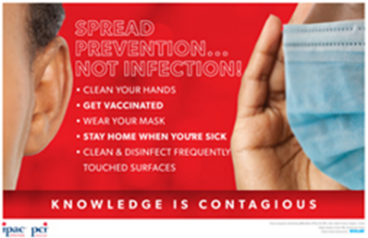 5.2Strategic Planning Jennifer Parsonage Anyone interested in helping with review and revision? Call out to members to help to set the direction for the coming year, email Jennifer Parsonage if you are interested. Fred Cundict and Yvette Gable offered to helpElections: anyone interested in joining the executive team? Contact Jennifer Parsonage5.3AHS Global Hand Washing Day October 15, 2022https://www.albertahealthservices.ca/ipc/Page16667.aspxJon Suzanski AHS Global Hand Washing week, view link lots of activities: can host games via smart phones, as many as 60 people in a game, quizzes.A short little speaker series beyond the Tuesday and the Thursday of IPC week. Have a mixture of presenters, will be delivered via zoom. Posted on external website6.0Ongoing BusinessOngoing BusinessOngoing BusinessOngoing Business6.1Education CommitteeFred CundictSetting education agenda for the coming year after next month. Please bring your ideas to the October meeting.6.2December Social eventMaureen Tabled for now. We will see if the AHS rules related to group gatherings, if it is possible7.0Correspondence & DiscussionCorrespondence & DiscussionCorrespondence & DiscussionCorrespondence & Discussion7.1From IPAC Canadahttps://ipac-canada.org/ipac-canada-annual-conference2023 IPAC Conference-May 28-31, 2023, Vancouver Convention Centre Maureen8.0Standing IPAC-Canada Interest Groups - RepresentativesStanding IPAC-Canada Interest Groups - RepresentativesStanding IPAC-Canada Interest Groups - RepresentativesStanding IPAC-Canada Interest Groups - Representatives8.1Cardiac Care Michelle Zwicker8.2Community HealthKathy Jarema8.3DialysisDeborah Hobbs8.4Environmental HygieneFor the IPAC Canada EHIG interest group…Jim Gauthier provided a National lecture on September 1, 2002 with the topic “Choosing the Ideal Disinfectant”, which included a discussion on proper review of Health Canada DIN registration labels for a disinfectant.  This lecture would be accessible via your IPAC Canada membership login…seek out the Environmental Hygiene Interest Group section on the IPAC Canada website.
Gord PlattView Accel PREVention AHP and Accel INTERVention AHP "ready to use" wipes instructional application video:  http://www.diverseydigital.com/natools/videoHub/175578605.phpView OxivirTb AHP "ready to use" wipes instructional application video:  http://www.diverseydigital.com/natools/videoHub/170031545.phpSARS-CoV-2 (Coronavirus) and COVID-19 Disease Quick Reference - Click the link belowhttps://diversey.com/en/solutions/infection-prevention/outbreak-prevention/sars-cov-2-coronavirus-and-covid-19-disease8.5Healthcare Facility Design & ConstructionLaurel Bridges (new)Meeting Sept 22, 20228.6Long-term CareSara GallingerWebinar: https://ipac-canada.org/webinar-the-dream-team8.7Mental HealthCarolyn Doroshuk/Leanne Wyman8.8Network of NetworksJennifer Parsonage8.9Oncology Aimee MacCallum       8.1.0Pediatrics & NeonatalVacant8.11Pre-hospital & First RespondersVacant8.12ReprocessingTerry Lauriks8.13Surveillance/Applied Epidemiology Kaitlin Hearn9.0Standing IPAC-Canada Internal Committees - NewsStanding IPAC-Canada Internal Committees - NewsStanding IPAC-Canada Internal Committees - NewsStanding IPAC-Canada Internal Committees - News9.1Programs and Projects No IPAC NA rep required9.2Standards and GuidelinesFred Cundict9.3 MembershipYvette Gable9.3Chapter CouncilDione Kolodka from SAPosition rotates each 2 years between B.C/AB/SaskNext MeetingNext MeetingNext Meeting October 12, 2022          October 12, 2022         Member profile next meeting : Aimee MacCallumAdjournmentAdjournmentAdjournmentMotion to adjourn: Betty Soanes at 15:15.                                   Motion to adjourn: Betty Soanes at 15:15.                                   